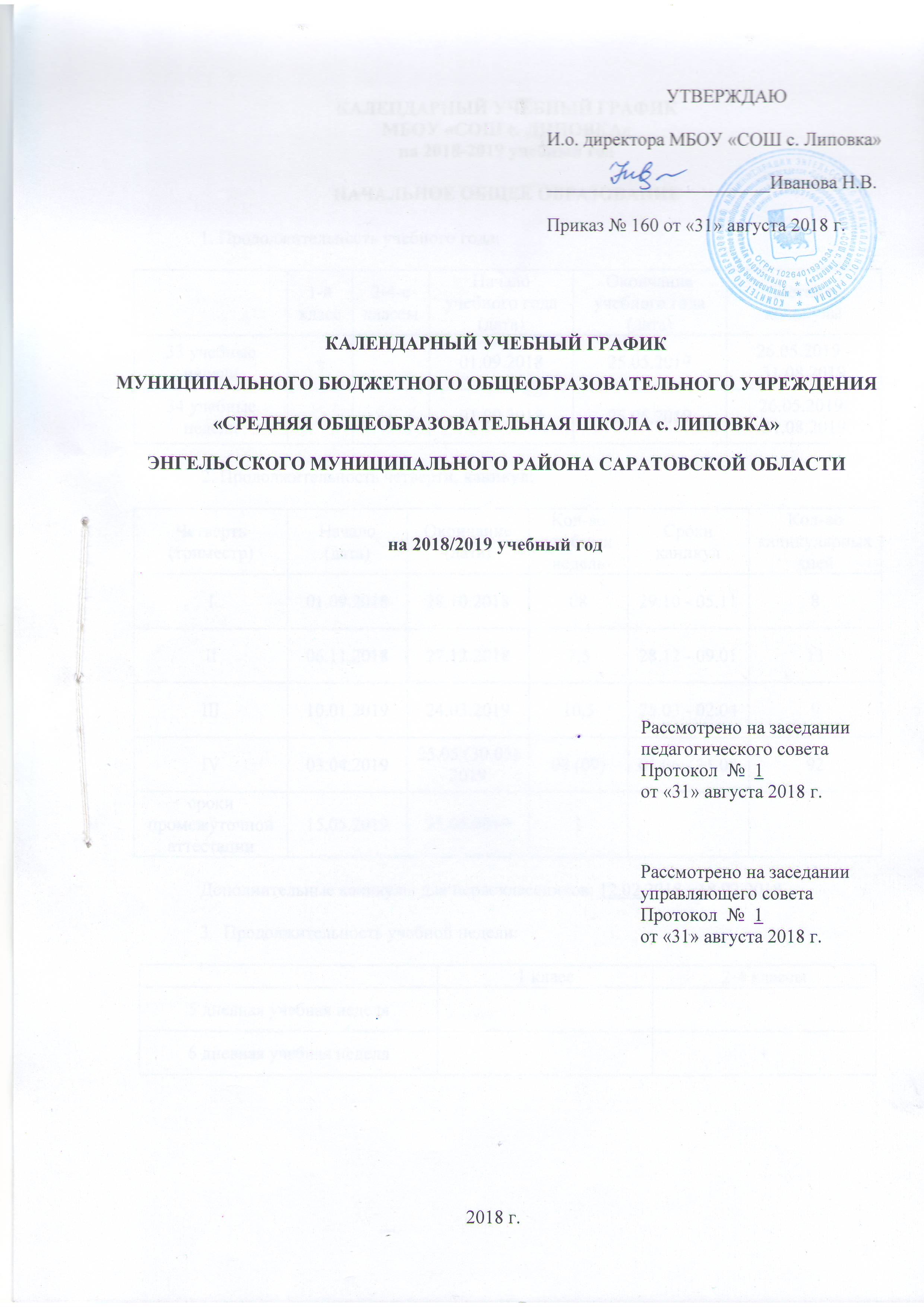 КАЛЕНДАРНЫЙ УЧЕБНЫЙ ГРАФИКМБОУ «СОШ с. ЛИПОВКА»на 2018-2019 учебный годНАЧАЛЬНОЕ ОБЩЕЕ ОБРАЗОВАНИЕ1.Продолжительность учебного года:2.Продолжительность четверти, каникул:Дополнительные каникулы для первоклассников: 12.02.2018 - 18.02.20183.  Продолжительность учебной недели:Продолжительность занятий и перерывов:ОСНОВНОЕ ОБЩЕЕ ОБРАЗОВАНИЕ (5-8 КЛАСС)1.Продолжительность учебного года:2.Продолжительность четверти, каникул:3.  Продолжительность учебной недели: 6 дневная учебная неделяПродолжительность занятий и перерывов:ОСНОНОВНОЕ (9 КЛ) И СРЕДНЕЕ ОБЩЕЕ ОБРАЗОВАНИЕ1.Продолжительность учебного года:2.Продолжительность четверти, каникул:3.  Продолжительность учебной недели: 6 дневная учебная неделяПродолжительность занятий и перерывов:Так как в школе обучаются дети из села Осиновка и села Старицкое, ежедневно осуществляется подвоз учащихся на школьном автобусе ПАЗ.Расписание рейсов автобуса1-й класс2-4-е классыНачало учебного года (дата)Окончание учебного года (дата)Летние каникулы33 учебные недели+01.09.201825.05.201926.05.2019 -31.08.201934 учебные недели+01.09.201825.05.201926.05.2019-31.08.2019Четверть (триместр)Начало (дата)Окончание (дата)Кол-во учебных недельСроки каникулКол-во каникулярных днейI01.09.201828.10.20180829.10 - 05.118II06.11.201827.12.20187,528.12 - 09.0113III10.01.201924.03.201910,525.03 -02.049IV03.04.201925.05(30.05)201908 (09)01.06-31.0892сроки промежуточной аттестации15.05.201925.05.201911 класс2-4 классы5 дневная учебная неделя+6 дневная учебная неделя+1 класс1 класс2 - 4 классы2 - 4 классысентябрь-октябрьсентябрь-октябрь1 урок09 00 – 09 351 урок09 00 – 09 452 урок09 45 – 10 202 урок09 55 – 10 40динамическая пауза10 20 – 11 003 урок10 55 – 11 403 урок11 00 – 11 354 урок11 50 – 12 35ноябрь-декабрьноябрь-декабрь5 урок12 50 – 13 351 урок09 00 – 09 352 урок09 45 – 10 203 урок10 30 – 11 054 урок11 15 – 11 50январь-майянварь-май1 урок09 00 – 09 352 урок09 45 – 10 203 урок10 30 – 11 054 урок11 15 – 11 505 урок12 00 – 12 35Начало занятий неаудиторной занятостиНачало занятий неаудиторной занятостиНачало занятий неаудиторной занятостиНачало занятий неаудиторной занятостисентябрь-октябрьсентябрь-октябрь12 3012 30ноябрь-декабрьноябрь-декабрь14 2014 2013 0013 00январь-майянварь-май13 3013 30Окончание занятий неаудиторной занятостиОкончание занятий неаудиторной занятостиОкончание занятий неаудиторной занятостиОкончание занятий неаудиторной занятости15 0015 0017 0017 005 - 8-е классыНачало учебного года (дата)Окончание учебного года (дата)Летние каникулы35 учебных недель с учетом промежуточной аттестации01.09.201830.05.201931.05.2019 -31.08.2019Четверть (триместр)Начало (дата)Окончание (дата)Кол-во учебных недельСроки каникулКол-во каникулярных днейI01.09.201828.10.20180829.10 - 05.118II07.11.201827.12.201807,528.12 - 09.0113III10.01.201924.03.201910,525.03 -02.049IV03.04.201925.05(30.05)201908 (09)01.06-31.0892сроки промежуточной аттестации23.05.201930.05.201911 урок09 00 – 09 452 урок09 55 – 10 403 урок10 55 – 11 404 урок11 50 – 12 355 урок12 50 – 13 356 урок13 45 – 14 30Начало занятий неаудиторной занятостиНачало занятий неаудиторной занятости15 2015 20Окончание занятий неаудиторной занятостиОкончание занятий неаудиторной занятости17 0017 0010 класс9 класс11 классНачало учебного года (дата)Окончание учебного года (дата)Летние каникулы35 учебных недель с учетом промежуточной аттестации+01.09.201830.05.201931.05.201931.08.201936 учебных недель с учетом ГИА+01.09.201815.06.201916.06.2019  31.08.201937 учебных недель с учетом ЕГЭ+01.09.201820.06.2019-Четверть (триместр)Начало (дата)Окончание (дата)Кол-во учебных недельСроки каникулКол-во каникулярных днейI01.09.201828.10.20180829.10 - 05.118II06.11.201827.12.20187,528.12 - 09.0113III10.01.201924.03.201910,525.03 -02.049IV03.04.201925.05(30.05)201908 (09)01.06-31.0892сроки промежуточной аттестации 8,1023.05.201930.05.20191Сроки итоговой аттестацииОГЭЕГЭ26.05.201926.05.201915.06.201920.06.2019231 урок09 00 – 09 452 урок09 55 – 10 403 урок10 55 – 11 404 урок11 50 – 12 355 урок12 50 – 13 356 урок13 45 – 14 307 урок14 40 – 15 20Начало занятий неаудиторной занятостиНачало занятий неаудиторной занятости15 3015 30Окончание занятий неаудиторной занятостиОкончание занятий неаудиторной занятости18 0018 00Утром из с. Старицкое07 50из с. Осиновка1 рейс – 8 00из с. Осиновка2 рейс – 8 20После занятий из с. Липовка1 рейс – 13 20После занятий из с. Липовка2 рейс – 14 25После занятий из с. Липовка3 рейс – 16 30